Student made appointmentsPilot: embedded coursesMTH*094 10 and WebENG*90 Students in these classes can make online appointments using tutortrac for all ENG, MTH, CHM, and BIO classes. Current Scheduling Time Guidelines for Students: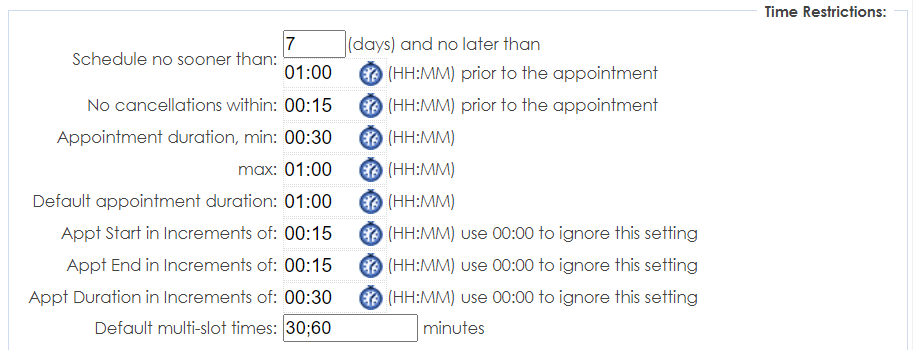 NB:   If a student comes in physically to the center, for tutoring within an hour, they would be a drop in and no appointment would be made. Close attention to how close to the appointment can they be made or canceled to see if there are any issues. Process for students to make appointments: Web browser, stutrac.eastcentral.eduLog in with username: first.lastname     password: ECC passwordClick Search Availability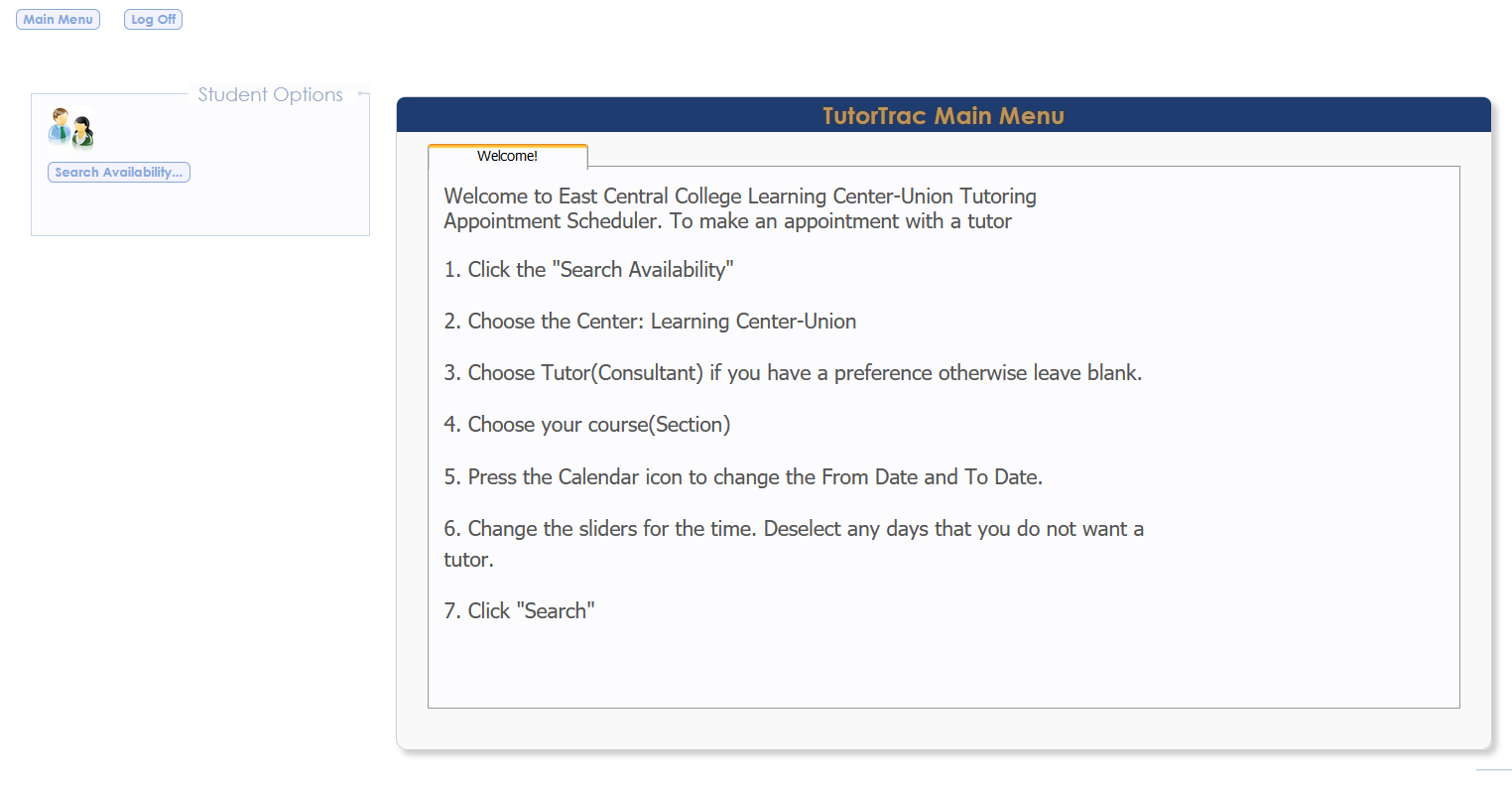 Choose Center: Learning CenterChoose Section: Class to receive tutoringChoose Date range (within 7 days), time, and days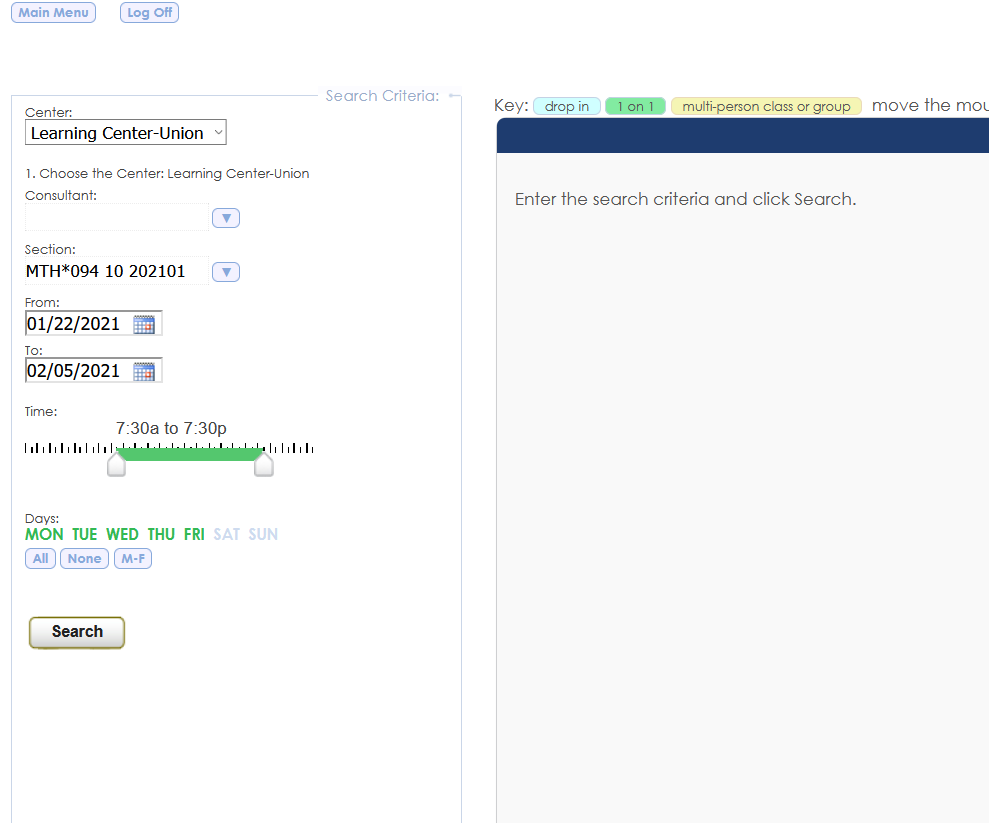 Click Search